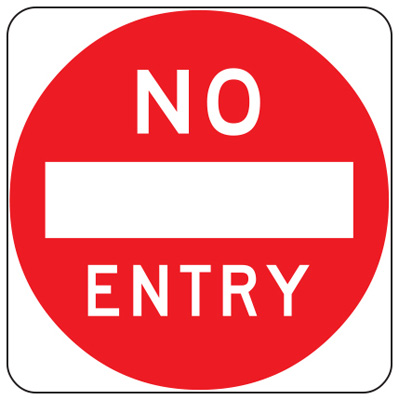 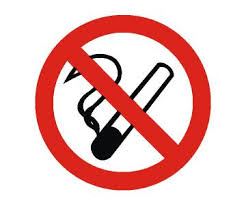 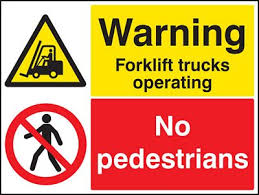 Sign worksheetLook at the signs and write the rules with “can”/”can’t”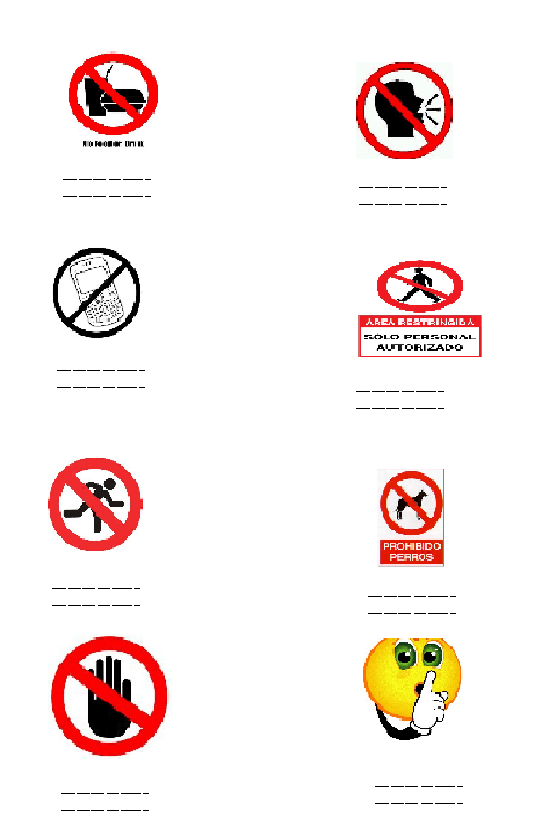 CLASSROOM ACTIVITIES CARDSRULES TEMPLATE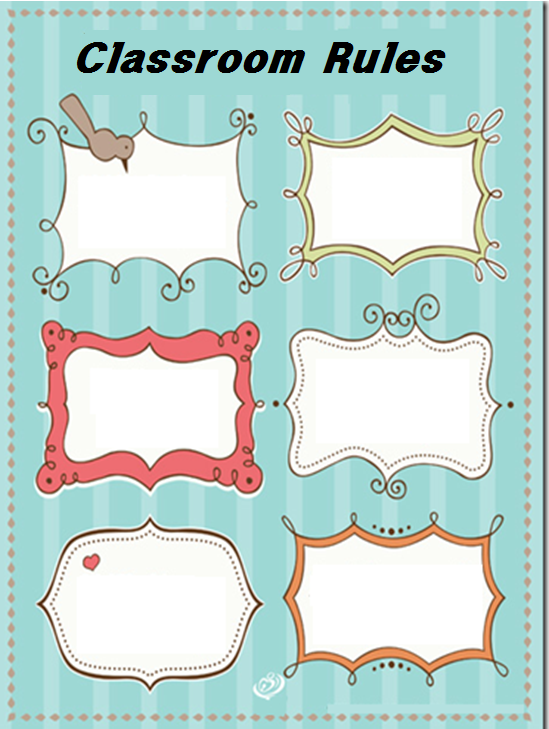 SOS ACTIVITY WORKSHEET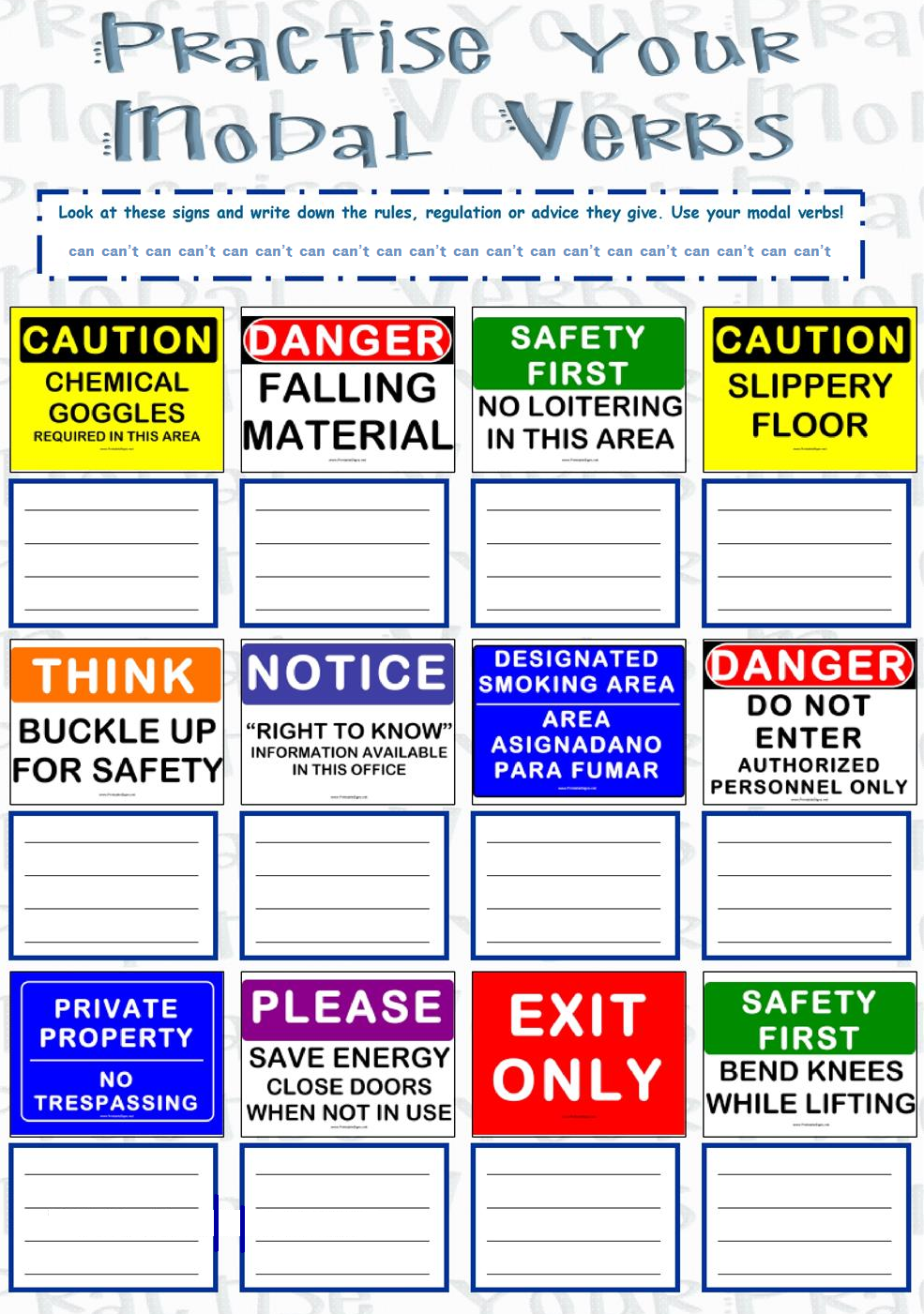 Listening    Speaking    Reading   Grammar WritingTopic: what you can and can’t do in your classroomInstructor:Park Chan Hee(Steffy)Level:IntermediateStudents:5 StudentsLength:30 MinutesMaterials:Pictures of signs, markers, a board-lead inSigns worksheet-pre activityClassroom activity cards-main activityRule template-post activitySOS activity worksheetAims:Main: Students will learn how to use the modal verb “can” in positive, negative, and question formSecondary: Students will practise using “can” in real life situations for permissionPersonal aim: I like to work on teaching grammar in new, fun ways through games and activities.Language SkillsListening: Students will listen to each other in order to find the answer while playing the gameSpeaking: Students will ask and answer questions during the gameReading: Students will read the words on classroom activity cardsWriting: Students will write class rules and regulations on rule templateLanguage Systems:Phonology: Students will differentiate the sound of can and can’tLexis: the difference between the meaning of can and mustFunction: expressions regarding permission using “can”Grammar: modal verb “can”Discourse: asking and answering questions Assumptions:Students know how to makes sentences with a modal verbStudents know the rules and settings of the classroomAnticipated Problems and Solutions:Students have difficulty pronouncing can and can’t-have a student explain the differenceStudents cannot differentiate must and can-have a student explain and help References:Signshttps://www.google.co.kr/search?q=signs&biw=1067&bih=488&tbm=isch&tbo=u&source=univ&sa=X&ved=0ahUKEwjm8NKliPXMAhUCK6YKHd9XCKMQsAQIHw#imgrc=oP1CrRP7hGx0xM%3ASign worksheethttps://www.google.co.kr/search?q=sign+worksheet&biw=1280&bih=586&tbm=isch&tbo=u&source=univ&sa=X&sqi=2&ved=0ahUKEwjY4NHZ8vTMAhWE5qYKHcsyAnsQsAQIGQ#tbm=isch&q=rules+worksheet&imgrc=KLqsbAQUryAu4M%3ARule templatehttp://livingsweetandsimple.blogspot.kr/2012/04/simple-rules-of-house-free-printable.htmlSOS activity worksheethttps://www.google.co.kr/search?bih=586&biw=1280&tbm=isch&sa=1&btnG=%EA%B2%80%EC%83%89&q=modal+verbs+poster&oq=modal+verb&gs_l=img.12..0j0i30l9.13224.18385.14.23631.10.9.0.1.1.0.109.843.2j6.8.0....0...1c.1.64.img..1.9.853...0i10i30.6EVHwJ63sCc#imgrc=n2_EwmURvFGD7M%3ALead-InLead-InLead-InLead-InMaterials:     Picture of signs, markers, a boardMaterials:     Picture of signs, markers, a boardMaterials:     Picture of signs, markers, a boardMaterials:     Picture of signs, markers, a boardTimeSet UpStudent ActivityTeacher Talk2min.Whole classLook at the signsAnswer teacher’s questionsInstruction(show signs)What are these?What do they tell you?Pre-ActivityPre-ActivityPre-ActivityPre-ActivityMaterials:Signs worksheet, markers, a boardMaterials:Signs worksheet, markers, a boardMaterials:Signs worksheet, markers, a boardMaterials:Signs worksheet, markers, a boardTimeSet UpStudent ActivityTeacher Talk7min.Small groupsWrite the worksheetInstructionLet’s work in small groups.(assign teammates)Look at each sign and write down the rules for them. Write down what you can or can’t do.ICQWhat do you have to write for each sign?DemoKJ, what is the first sign?What can or can’t you do when you see this sign?(wait for students’ response and write them on the board)Answer checkLet’s take turns for reading rules for each sign(ask a student to begin)Main ActivityMain ActivityMain ActivityMain ActivityMaterials: Classroom activity cards, markers, a boardMaterials: Classroom activity cards, markers, a boardMaterials: Classroom activity cards, markers, a boardMaterials: Classroom activity cards, markers, a boardTimeSet UpStudent ActivityTeacher Talk15min.Whole classAsk and answer questionsGuess the name of the classroom activityInstructionYou will be given a random card for a classroom activity. Don’t show your card to others.Students will take turns asking you 15 questions about your word. Students should ask questions with “can”You get a chocolate each time you get the answerCCQWhat modal verb can you use for permission?ICQWhat word do you have to use when you ask a question?DemoWhat kind of questions can you ask? Can you drink coffee?Can you talk on the phone?(wait for more students’ response and write them down on the board)InstructionPick a card(tell the student to begin the game with) and don’t show it to othersLet’s take turns asking questions(Let the student sitting next to the person who just pick the card ask the first question)Please, answer the questionPost ActivityPost ActivityPost ActivityPost ActivityMaterials:Markers, a board, rule templateMaterials:Markers, a board, rule templateMaterials:Markers, a board, rule templateMaterials:Markers, a board, rule templateTimeSet UpStudent ActivityTeacher Talk6min.pairWrite the rulesInstructionWrite your classroom rules with your partner.We already know what we must or mustn’t do in our classroom.Now, we are writing about what you can and can’t do in our classroomCCQWhat must you do in our classroom?ICQWhat are we writing about?DemoWhat can we do in our classroom?(wait for students’ response and write them on the board)(distribute the rule templates)Wrap-up1 students from each team comes out and write the rules on the boardSOS Activities SOS Activities SOS Activities SOS Activities Materials:        SOS activity worksheetMaterials:        SOS activity worksheetMaterials:        SOS activity worksheetMaterials:        SOS activity worksheetTimeSet UpStudent ActivityTeacher Talk10minSmall groupDo the worksheetInstructionLook at the signs in each box and write the rules with using can/can’t.Answer checkCompare your answers with the other team